REKLAMAČNÝ FORMULÁRPredávajúci:		Univerzitné Centrum Košice s.r.o.Napájadlá 2768/18, Košice - mestská časť Nad jazerom 040 12IČO: 50 687 263Telefónne číslo: +421 908 913 884  +421 55 381 34 05‬E-mail: uck.kosice@gmail.comOznačenie kupujúceho: Meno a priezvisko: 	................................................................................. Adresa: 			................................................................................. Telefónne číslo: 		.................................................................................email: 			................................................................................. Identifikácia reklamovaného tovaru zakúpeného na základe kúpnej zmluvy uzavretej medzi kupujúcim a spoločnosťou Univerzitné Centrum Košice s.r.o., so sídlom Napájadlá 2768/18, Košice - mestská časť Nad jazerom 040 12, IČO: 50 687 263 ako predávajúcim: Kúpna zmluva bola uzatvorená prostredníctvom e-shopu: www.uck.skObjednávka bola potvrdená pod číslom: 			....................... Tovar som prevzal dňa: 					.......................Číslo pokl. dokladu / faktúry: 				.......................Označenie reklamovaného tovaru a špecifikácia reklamovaných vád (predmet reklamácie):  ............................................................................................................................................................................................................................................................................................................................................................................................................................................................................................................................................................................................................................................................................................................................................................................................................................................Navrhujem, aby moja reklamácia bola vybavená nasledovným spôsobom:Výmenou tovaru /opravou tovaru /vrátením kúpnej ceny / zľavou z kúpnej cenyPeniaze si prajem vrátiť prevodom na bankový účet: 	IBAN: 	.................................................................................SWIFT: 	.................................................................................Peniaze si prajem vrátiť poštovou poukážkou na adresu ........................................................................................................ Miesto a dátum ........................................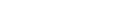 .................................................. 			..................................................Podpis kupujúceho			Podpis predávajúceho